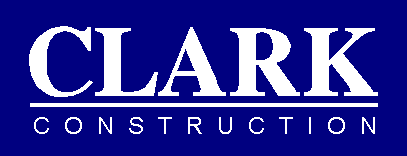 INVITATION TO BIDCOMMUNITY RELATIONS DEPARTMENTPlease complete the information below and send back:Project:	Washington Metropolitan Area Transit Authority Northern Bus Garage Project Bid Package #1 Bid Date:	Jan 18, 2022 @ 5:00 PM  (EDT)Bid Package #2 Bid Date:	Feb 1, 2022 @ 5:00 PM  (EDT)Company:			                                      	______      	                     	 Address:			                                      	______      	                     	Contact & Email:		    	                                                                        	Telephone No:						Fax No:			[  ]	Subcontractor			[  ]	Supplier			[  ]	WMATA DBE[  ] DDOT DBEBondable              	[   ] yes		[   ]  no 	Bond Rate	_____%Bonding Company Name: ___________________________________________________Scope of work:       PLEASE RETURN THIS PAGE VIA FAX OR EMAIL TOerika.cunanan@clarkconstruction.com		    YES, we will bid.			      NO, we are unable to bid.We hope that you will join us in bidding this project.  If you would like to become a subcontractor with Clark Construction and receive future ITB’s please go to the website below and complete a Subcontractor Qualification Application.  The application will be used by Clark to determine the qualifications of your firm to perform the specific work for which you are interested.  www.clarkextranet.com/subform.BID INVITATION FOR CONSTRUCTION OFWashington Metropolitan Area Transit Authority Northern Bus Garage ProjectYour bid is due to us on or before January 18, 2022 @ 5:00 PM (EDT) for Bid Package #1February 1, 2022 @ 5:00 PM EDT for Bid Package #2Project Description: The Northern Bus Garage, located in northwest Washington DC, has served as a bus operations and maintenance facility for nearly 60 years. WMATA has shut down the bus garage and plans to preserve the façade of the historic building and raze and replace the remainder of the structure with a new building that will also create up to 55,000 square feet of one- or two-story retail along 14th Street. This contract will involve all building trades and specialty work associated with bus garage facilities. Specific elements of the project include, but are not limited to, underground utilities; concrete pavement; reinforced concrete and structural steel framing; building envelope systems including architectural curtain wall; green wall systems; roofing systems, and skylights; interior architectural finishes; vertical transportation; industrial piping, bus lifts, ducts, and building automation system; fire protection and fire alarm systems; plumbing systems; electrical distribution; telecommunications, data, and security systems; and control booths.For the following Trade Packages contact – Alissa @ 301-957-5746, alissa.varghese@clarkconstruction.comPackage 1.01: Progress PhotosPackage 1.03: Daily Cleanup of Trailer FacilityPackage 1.04: Final Cleaning Package 1.07: DBE Compliance Manager Package 1.08: LEED Compliance Package 1.14: Site Security Package 1.16: Code InspectionsPackage 9.6: Painting Package 32.1: Fencing Package 32.2: Site ConcretePackage 32.3: Asphalt Package 32.4: Pavement MarkingsPackage 32.5: LandscapingFor the following Trade Packages contact – Keith @ 240-459-5112, keith.santiago@clarkconstruction.comPackage 1.02: Dumpster Roll-OffPackage 1.05: Field Survey & Layout Package 1.06: Site Investigations/Test Pitting Package 1.09: Pest Control Package 1.10: CQA 3rd Party Testing and Inspection Services Package 1.11: CQA Staff Inspectors Package 1.15: CQC 3rd Party Special Inspection Package 2.1: Traffic Control Package 7.1: Joint Sealants & Expansion JointsPackage 7.2: Waterproofing Package 7.3: Roofing Package 7.4: Fireproofing Package 7.5: UHPC Wall Panel System Package 7.6: Rooftop Fall ProtectionPackage 7.7: Spray-On InsulationPackage 8.3: Glass & Glazing Package 8.4: LouversPackage 8.5: Aluminum Clad WindowsFor the following Trade Packages contact – Jada @ 705-853-5450, jada.jones@clarkconstruction.comPackage 1.17: Site ShuttlingPackage 2.2: HAZMAT Abatement Package 2.3: Demolition Package 2.4: Noise & Vibration Monitoring	Package 4.1: MasonryPackage 4.2: Historic Isolation, Preservation & RestorationPackage 11.1: Vehicle Lift Equipment Package 11.2: Shop Equipment Package 11.3: Storage Equipment Package 11.4: Fall Protection Equipment Package 11.5: Bus Wash Equipment Package 11.6: Cranes and HoistsPackage 11.7: Parking Control Equipment Package 11.8: Storage Solutions EquipmentFor the following Trade Packages contact - Trevor @ 301-272-7410, trevor.mccarney@clarkfoundationsllc.comPackage 5.1: Structural SteelPackage 5.2: Miscellaneous MetalsFor the following Trade Packages contact – Alyssa @ 301-272-6912, alyssa.prill@clarkconstruction.com Package 6.1: Rough CarpentryPackage 6.2: Millwork Package 8.1: Swinging Doors Package 8.2: Overhead Doors Package 10.1: SignagePackage 10.2: Wire Mesh Partitions Package 10.3: Fire Protection Specialties Package 10.4: Toilet Partitions & Bathroom Accessories Package 10.5: Metal Lockers Package 10.6: Entrance Mats Package 10.7: Operable PartitionsPackage 10.8: Miscellaneous AccessoriesPackage 12.1: Window ShadesPackage 12.2: FurnitureFor the following Trade Packages contact – Gareth @ 240-459-5654, gareth.saums@clarkconstruction.com Package 9.1: Drywall & Framing Package 9.2: Tiling Package 9.3: Acoustical Ceilings Package 9.4: Resilient Flooring & Carpeting Package 9.5: Resinous Terrazzo Flooring Package 14.1: Elevators Package 26.2: Cathodic ProtectionPackage 31.1: Earthwork Package 31.2: SOE, Underpinning & Façade SupportPackage 31.3: Dewatering & Water TreatmentPackage 31.4: Drilled Piers & Shafts Package 31.5: MicropilesPackage 33.1: Site Utilities For the following Trade Packages contact – Rob @ 301-310-4501 robert.butler@clarkconstruction.comPackage 15.1: Facility Fueling Systems Package 21.1: Fire Suppression Package 23.1: Plumbing & HVAC For the following Trade Packages contact – Jamie @ 301-272-8354,james.lawless@clarkconstruction.comPackage 27.1: Data, Telecom & Security Systems  Package 33.2: Ductbank INFORMATION ABOUT PLANS AND SPECIFICATIONSThis notification kicks off solicitation for the 100%Demolition & 90% Building Package of theWMATA Northern Bus Garage Project. NOTE: Clark Construction anticipates that Drawings and Specifications will be made available on December 02, 2021.Other important dates:Dec 14th, 2021: Pre-Proposal Conference & DBE Outreach Event #1Dec 21st, 2021: Pre-Proposal Conference & DBE Outreach Event #2Jan 7th, 2022: BP#1 RFI submission deadlineJan 21st, 2022: BP#2 RFI submission deadlinePlease contact the appropriate Clark team members, noted in the RFP, with any questions.Drawings and Specifications May Be Obtained From:  PLEASE CONTACT A TRADE ESTIMATOR LISTED ABOVE FOR ACCESS.Bid documents can be viewed via:  Building ConnectedTM as of December 02, 2021BID DATE: Your bid is due to us on or before the respective bid dates listed abovePRIOR TO BID DAY :  Contact the trade estimators listed aboveON BID DAY ONLY:   Contact our bid room directly at        Phone:  301-272-6901               Fax: 301-272-6987AN EQUAL OPPORTUNITY EMPLOYERWe request bids from small, disadvantaged, minority andWomen-owned subcontractors and suppliers.BIDDER'S DBE QUESTIONNAIREBidding Entity:_________________________________________Bidders Intended Scope of Work: ____________________________________________Is Bidder a WMATA DBE?				___YES		___NOIs Bidder a DDOT DBE?				___YES		___NOIf YES, enter type of WMATA/DBE Ownership:  ____DBE	____SBEIf YES, enter percentage (%) of DBE /SBE Ownership: _________________%If YES, enter Certification Date: _____________	Certification #: ___________________Is Bidder a joint venture with DBE partners?						___YES		___NOIf YES, are Joint Venture Forms attached? 					___YES		___NOPercentage (%) of DBE participation in joint venture: _____________ %PLEASE RETURN THIS PAGE VIA EMAIL TO erika.cunanan@clarkconstruction.com